　今日大きな環境問題となっている海岸漂着ごみの現状を知ることと、海岸の環境保全を目的に、鹿島町古浦海岸で地元ボランティア団体「はまひるがお」と一緒に漂着ごみの回収作業を行います。参加希望の会員様は事務局までお申し込みください。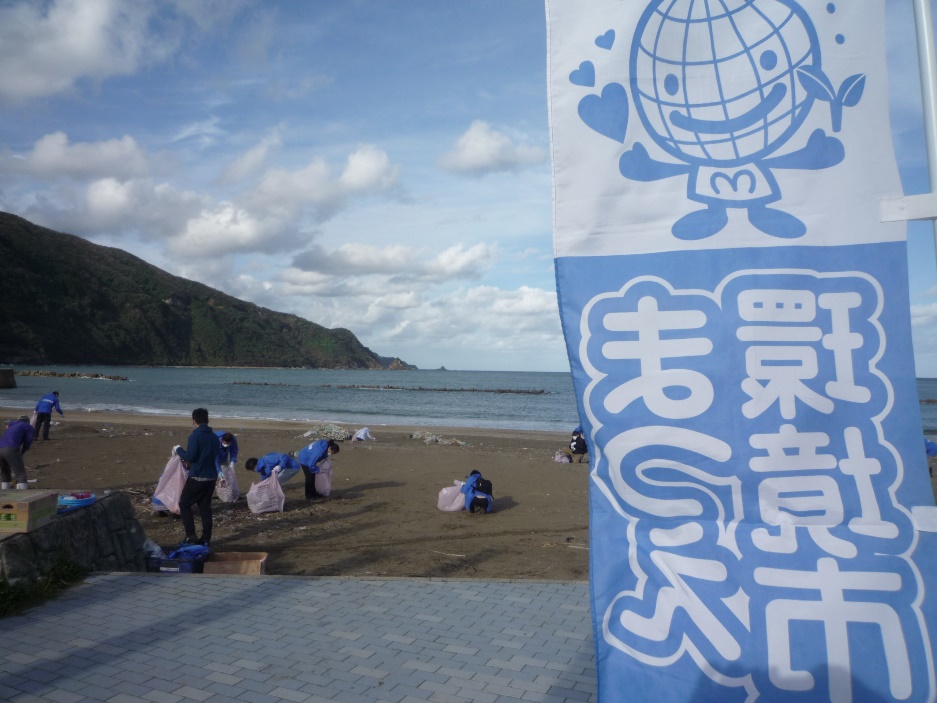 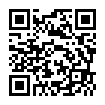 参加を希望される方は、お問合わせフォームhttps://www.shiminkaigi.jp/contact/または電話・ＦＡＸ・メールのいずれかで事務局までお申し込みください。団体は代表の方のみご連絡しておりますので、参加人数を取りまとめてお知らせください。【申込締め切り：9月29日（金）】まつえ環境市民会議事務局 (松江市環境ｾﾝﾀｰ２階)    〒690-0826松江市学園南1丁目20－43 ℡(0852)25-0881　FAX(0852)55-5497    E-mail:matsue@shiminkaigi.jpまつえ環境市民会議事務局　行きＦＡＸ（０８５２）５５－５４９７【お 名 前】　　　　　　　　　　　　　　　        　　団体の場合参加人数…　　名【ご連絡先】                                       　　　        　　　　　　　　  